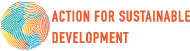 Country Name: Country Name: Country Name: Country Name: Country Name: Country Name: Country Name: Country Name: Country Name: Country Name: Government body/department with highest mandate to implement the Sustainable Development GoalsGovernment body/department with highest mandate to implement the Sustainable Development GoalsGovernment body/department with highest mandate to implement the Sustainable Development GoalsGovernment body/department with highest mandate to implement the Sustainable Development GoalsGovernment body/department with highest mandate to implement the Sustainable Development GoalsGovernment body/department with highest mandate to implement the Sustainable Development GoalsGovernment body/department with highest mandate to implement the Sustainable Development GoalsGovernment body/department with highest mandate to implement the Sustainable Development GoalsGovernment body/department with highest mandate to implement the Sustainable Development GoalsGovernment body/department with highest mandate to implement the Sustainable Development GoalsName of body:Name of body:Name of body:Name of body:Name of body:Name of body:Name of body:Name of body:Name of body:Name of body:Contact details: Contact details: Contact details: Contact details: Contact details: Contact details: Contact details: Contact details: Contact details: Contact details: Country contact coordinating civil society engagement in the Sustainable Development Goals Country contact coordinating civil society engagement in the Sustainable Development Goals Country contact coordinating civil society engagement in the Sustainable Development Goals Country contact coordinating civil society engagement in the Sustainable Development Goals Country contact coordinating civil society engagement in the Sustainable Development Goals Country contact coordinating civil society engagement in the Sustainable Development Goals Country contact coordinating civil society engagement in the Sustainable Development Goals Country contact coordinating civil society engagement in the Sustainable Development Goals Country contact coordinating civil society engagement in the Sustainable Development Goals Country contact coordinating civil society engagement in the Sustainable Development Goals Name of organization/coalition:Name of organization/coalition:Name of organization/coalition:Name of organization/coalition:Name of organization/coalition:Name of organization/coalition:Name of organization/coalition:Name of organization/coalition:Name of organization/coalition:Name of organization/coalition:Description of organization/coalition (limit 200 words):Description of organization/coalition (limit 200 words):Description of organization/coalition (limit 200 words):Description of organization/coalition (limit 200 words):Description of organization/coalition (limit 200 words):Description of organization/coalition (limit 200 words):Description of organization/coalition (limit 200 words):Description of organization/coalition (limit 200 words):Description of organization/coalition (limit 200 words):Description of organization/coalition (limit 200 words):Contact details:Contact details:Contact details:Contact details:Contact details:Contact details:Contact details:Contact details:Contact details:Contact details:Government body/department with highest mandate to implement the National Climate Action Plans as part of the Paris Climate AgreementGovernment body/department with highest mandate to implement the National Climate Action Plans as part of the Paris Climate AgreementGovernment body/department with highest mandate to implement the National Climate Action Plans as part of the Paris Climate AgreementGovernment body/department with highest mandate to implement the National Climate Action Plans as part of the Paris Climate AgreementGovernment body/department with highest mandate to implement the National Climate Action Plans as part of the Paris Climate AgreementGovernment body/department with highest mandate to implement the National Climate Action Plans as part of the Paris Climate AgreementGovernment body/department with highest mandate to implement the National Climate Action Plans as part of the Paris Climate AgreementGovernment body/department with highest mandate to implement the National Climate Action Plans as part of the Paris Climate AgreementGovernment body/department with highest mandate to implement the National Climate Action Plans as part of the Paris Climate AgreementGovernment body/department with highest mandate to implement the National Climate Action Plans as part of the Paris Climate AgreementName of body:Name of body:Name of body:Name of body:Name of body:Name of body:Name of body:Name of body:Name of body:Name of body:Contact details:Contact details:Contact details:Contact details:Contact details:Contact details:Contact details:Contact details:Contact details:Contact details:Country contact coordinating civil society engagement in National Climate Action PlansCountry contact coordinating civil society engagement in National Climate Action PlansCountry contact coordinating civil society engagement in National Climate Action PlansCountry contact coordinating civil society engagement in National Climate Action PlansCountry contact coordinating civil society engagement in National Climate Action PlansCountry contact coordinating civil society engagement in National Climate Action PlansCountry contact coordinating civil society engagement in National Climate Action PlansCountry contact coordinating civil society engagement in National Climate Action PlansCountry contact coordinating civil society engagement in National Climate Action PlansCountry contact coordinating civil society engagement in National Climate Action PlansName of organization/coalition:Name of organization/coalition:Name of organization/coalition:Name of organization/coalition:Name of organization/coalition:Name of organization/coalition:Name of organization/coalition:Name of organization/coalition:Name of organization/coalition:Name of organization/coalition:Description of organization/coalition (limit 200 words):Description of organization/coalition (limit 200 words):Description of organization/coalition (limit 200 words):Description of organization/coalition (limit 200 words):Description of organization/coalition (limit 200 words):Description of organization/coalition (limit 200 words):Description of organization/coalition (limit 200 words):Description of organization/coalition (limit 200 words):Description of organization/coalition (limit 200 words):Description of organization/coalition (limit 200 words):Contact details:Contact details:Contact details:Contact details:Contact details:Contact details:Contact details:Contact details:Contact details:Contact details:Directory of National ActionsPlease share with us information about civil society actions and programs that are already making a meaningful difference on the themes related to the Sustainable Development Goals and Paris climate commitments in your country. Directory of National ActionsPlease share with us information about civil society actions and programs that are already making a meaningful difference on the themes related to the Sustainable Development Goals and Paris climate commitments in your country. Directory of National ActionsPlease share with us information about civil society actions and programs that are already making a meaningful difference on the themes related to the Sustainable Development Goals and Paris climate commitments in your country. Directory of National ActionsPlease share with us information about civil society actions and programs that are already making a meaningful difference on the themes related to the Sustainable Development Goals and Paris climate commitments in your country. Directory of National ActionsPlease share with us information about civil society actions and programs that are already making a meaningful difference on the themes related to the Sustainable Development Goals and Paris climate commitments in your country. Directory of National ActionsPlease share with us information about civil society actions and programs that are already making a meaningful difference on the themes related to the Sustainable Development Goals and Paris climate commitments in your country. Directory of National ActionsPlease share with us information about civil society actions and programs that are already making a meaningful difference on the themes related to the Sustainable Development Goals and Paris climate commitments in your country. Directory of National ActionsPlease share with us information about civil society actions and programs that are already making a meaningful difference on the themes related to the Sustainable Development Goals and Paris climate commitments in your country. Directory of National ActionsPlease share with us information about civil society actions and programs that are already making a meaningful difference on the themes related to the Sustainable Development Goals and Paris climate commitments in your country. Directory of National ActionsPlease share with us information about civil society actions and programs that are already making a meaningful difference on the themes related to the Sustainable Development Goals and Paris climate commitments in your country. Goal NumberGoal NumberName of actionName of actionName of actionDescription (no more than 200 words)Description (no more than 200 words)Description (no more than 200 words)Description (no more than 200 words)Contact/More informationGoal 1: No povertyGoal 1: No poverty““““Goal 2: Zero hungerGoal 2: Zero hunger““““Goal 3: Good Health and wellbeingGoal 3: Good Health and wellbeing““““Goal 4: Quality educationGoal 4: Quality education““““Goal 5: Gender EqualityGoal 5: Gender Equality““““Goal 6: Clean Water & SanitationGoal 6: Clean Water & Sanitation““““Goal 7: Affordable & clean energyGoal 7: Affordable & clean energy““““Goal 8: Decent work and economic growthGoal 8: Decent work and economic growth““““Goal 9: Industry innovation and infrastructureGoal 9: Industry innovation and infrastructure““““Goal 10: Reduced inequalitiesGoal 10: Reduced inequalities““““Goal 11: Sustainable cities and communitiesGoal 11: Sustainable cities and communities““““Goal 12: Responsible consumption and productionGoal 12: Responsible consumption and production““““Goal 13: Climate ActionGoal 13: Climate Action““““Goal 14: Life Below WaterGoal 14: Life Below Water““““Goal 15: Life on LandGoal 15: Life on Land““““Goal 16: Peace, Justice & Strong InstitutionsGoal 16: Peace, Justice & Strong Institutions““““Goal 17: Partnership for the GoalsGoal 17: Partnership for the Goals““““National Climate Action PlansNational Climate Action Plans““““““Capacity Building Resources for the SDGs or Paris Climate CommitmentsCapacity Building Resources for the SDGs or Paris Climate CommitmentsCapacity Building Resources for the SDGs or Paris Climate CommitmentsCapacity Building Resources for the SDGs or Paris Climate CommitmentsCapacity Building Resources for the SDGs or Paris Climate CommitmentsCapacity Building Resources for the SDGs or Paris Climate CommitmentsCapacity Building Resources for the SDGs or Paris Climate CommitmentsCapacity Building Resources for the SDGs or Paris Climate CommitmentsCapacity Building Resources for the SDGs or Paris Climate CommitmentsCapacity Building Resources for the SDGs or Paris Climate CommitmentsName of resourceName of resourceName of resourceShort DescriptionShort DescriptionShort DescriptionShort DescriptionWeblinkWeblinkWeblinkNational meetings & events for SDGs and/or Paris Climate CommitmentsNational meetings & events for SDGs and/or Paris Climate CommitmentsNational meetings & events for SDGs and/or Paris Climate CommitmentsNational meetings & events for SDGs and/or Paris Climate CommitmentsNational meetings & events for SDGs and/or Paris Climate CommitmentsNational meetings & events for SDGs and/or Paris Climate CommitmentsNational meetings & events for SDGs and/or Paris Climate CommitmentsNational meetings & events for SDGs and/or Paris Climate CommitmentsNational meetings & events for SDGs and/or Paris Climate CommitmentsNational meetings & events for SDGs and/or Paris Climate CommitmentsDateLocationLocationLocationNameNameOrganizersOrganizersWeblinkWeblinkPlease send to info@action4sd.orgPlease send to info@action4sd.orgPlease send to info@action4sd.orgPlease send to info@action4sd.orgPlease send to info@action4sd.orgPlease send to info@action4sd.orgPlease send to info@action4sd.orgPlease send to info@action4sd.orgPlease send to info@action4sd.orgPlease send to info@action4sd.org